				       ÖĞRENCİ BİLGİLERİ		ZORUNLU DERSLERMUAF OLDUĞU DERSLER (Varsa)SEMİNERYETERLİLİK SINAVIMadde 19 (5) Yeterlik sınavında başarısız olan öğrenci başarısız olduğu bölüm/bölümlerden bir sonraki yarıyılda tekrar sınava alınır. Bu sınavda da başarısız olan öğrencinin doktora programı ile ilişiği kesilir (20 Nisan 2016, Lisansüstü Eğitim-Öğretim Yönetmeliği).TEZ ÇALIŞMASIMadde 21 (3) Tez önerisi reddedilen öğrenci, yeni bir danışman ve/veya tez konusu seçme hakkına sahiptir. Bu durumda yeni bir tez izleme komitesi atanabilir. Programa aynı danışmanla devam etmek isteyen öğrenci üç ay içinde, danışman ve tez konusunu değiştiren öğrenci ise altı ay içinde tekrar tez önerisi savunmasına alınır. Tez önerisi bu savunmada da reddedilen öğrencinin yükseköğretim kurumu ile ilişiği kesilir (20 Nisan 2016, Lisansüstü Eğitim-Öğretim Yönetmeliği).TEZ İZLEME KOMİTESİ RAPORLARIMadde 21 (4) Tez önerisi kabul edilen öğrenci için tez izleme komitesi, Ocak-Haziran ve Temmuz-Aralık ayları arasında birer defa olmak üzere yılda en az iki kez toplanır. Öğrenci, toplantı tarihinden en az bir ay önce komite üyelerine yazılı bir rapor sunar. Bu raporda o ana kadar yapılan çalışmaların özeti ve bir sonraki dönemde yapılacak çalışma planı belirtilir. Öğrencinin tez çalışması, komite tarafından başarılı veya başarısız olarak belirlenir. Komite tarafından üst üste iki kez veya aralıklı olarak üç kez başarısız bulunan öğrencinin yükseköğretim kurumu ile ilişiği kesilir (20 Nisan 2016, Lisansüstü Eğitim-Öğretim Yönetmeliği).Madde 22 (3) Öğrencinin tezinin sonuçlanabilmesi için en az üç tez izleme komitesi raporu sunulması gerekir (20 Nisan 2016, Lisansüstü Eğitim-Öğretim Yönetmeliği).TEZ SAVUNMAAşağıdaki Bilgiler Enstitümüz Tarafından Doldurulacaktır.Madde 23 (2) Tez savunmasında başarılı olmak ve diğer koşulları da sağlamak kaydıyla doktora tezinin ciltlenmiş en az üç kopyasını tez sınavına giriş tarihinden itibaren bir ay içinde ilgili enstitüye teslim eden ve tezi şekil yönünden uygun bulunan öğrenci doktora diploması almaya hak kazanır. Enstitü yönetim kurulu başvuru üzerine teslim süresini en fazla bir ay daha uzatabilir. Bu koşulları yerine getirmeyen öğrenci koşulları yerine getirinceye kadar diplomasını alamaz, öğrencilik haklarından yararlanamaz ve azami süresinin dolması halinde ilişiği kesilir.   (20 Nisan 2016, Lisansüstü Eğitim-Öğretim Yönetmeliği).T.C. 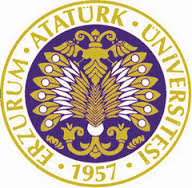 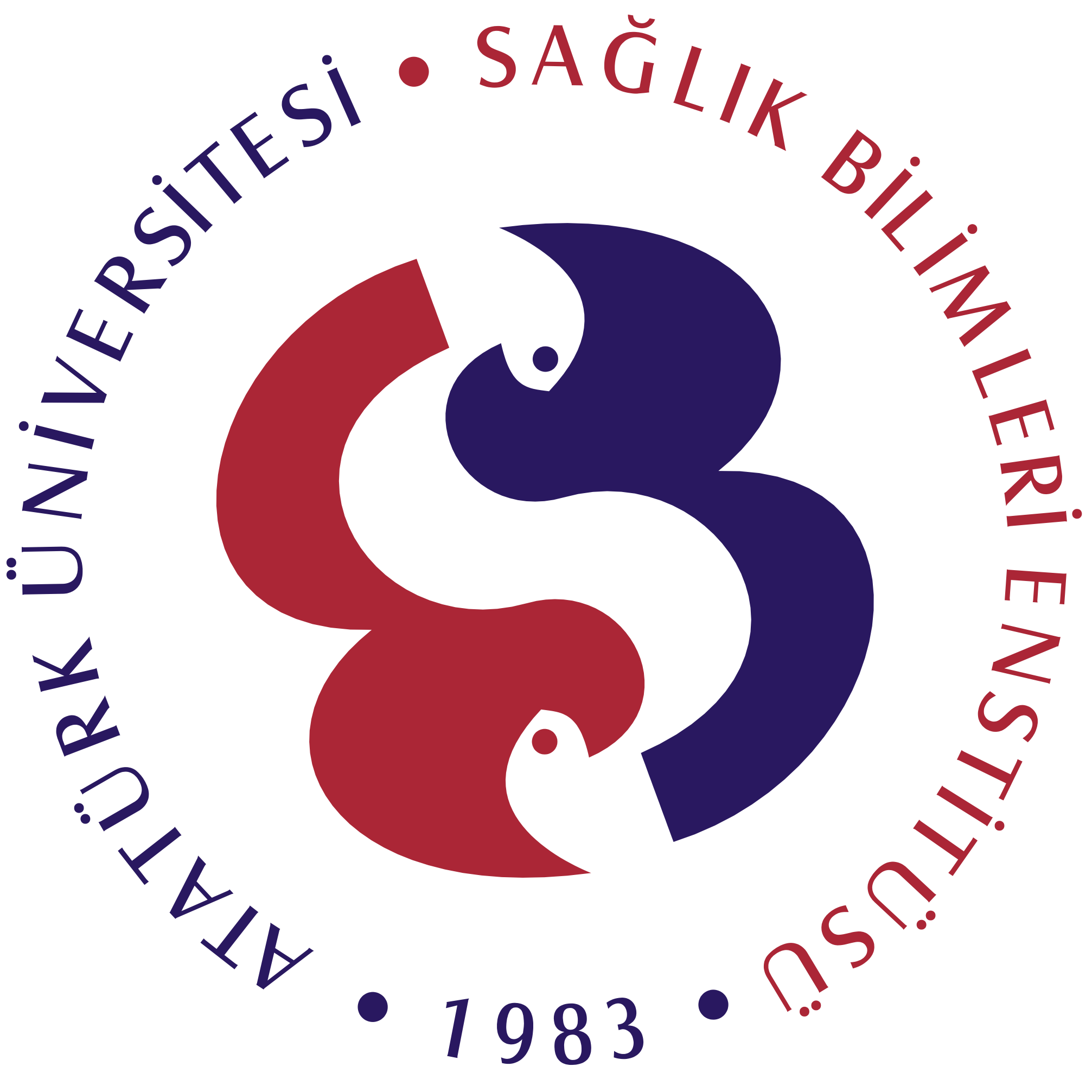 ATATÜRK ÜNİVERSİTESİ SAĞLIK BİLİMLERİ ENSTİTÜSÜ MÜDÜRLÜĞÜDOKTORA ÖĞRENCİ İZLEME FORMU(FORM 40)Adı SoyadıEnstitü NoAnabilim Dalı	Danışmanın Unvanı-Adı-SoyadıT.C. Kimlik Noİkinci Tez Danışmanın Unvanı-Adı-Soyadı (Varsa)E-postaTel/GSMEnstitüye Kayıt TarihiAdres	Varsa Kayıt Dondurduğu Yarıyıl/YarıyıllarALES PuanıYabancı Dil-UDS/YDS PuanıÖğrencinin Bilimsel Hazırlık Alma DurumuÖğrencinin Bilimsel Hazırlık Alma DurumuEğitim-Öğretim Yılı-DönemiBaşarı DurumuBaşarı Durumu⁬ Aldı⁬ Almadı           20…./20…..-Güz⁬ Başarılı⁬ Başarısız⁬ Aldı⁬ Almadı20…./20…..-Bahar⁬ Başarılı⁬ Başarısız⁬ Aldı⁬ Almadı          20…./20…..-Güz⁬ Başarılı⁬ Başarısız⁬ Aldı⁬ Almadı          20…./20…..-Bahar⁬ Başarılı⁬ BaşarısızDönemiKoduDersin Adı (Varsa Muafiyeti)KrediAKTSBaşarı NotuHarf Notu  Mezuniyet için en az 21 yerel kredi, 240 AKTS Kredi saat ve 7 farklı ders ve seminer alınması ve başarılması zorunludur.Uzmanlık Alan Dersinin yerel kredisi 0, AKTS kredisi 6’dır. Her yarıyıl bu derse kayıt yapılmalıdır.Mezuniyet için en az 21 yerel kredi, 240 AKTS Kredi saat ve 7 farklı ders ve seminer alınması ve başarılması zorunludur.Uzmanlık Alan Dersinin yerel kredisi 0, AKTS kredisi 6’dır. Her yarıyıl bu derse kayıt yapılmalıdır.Mezuniyet için en az 21 yerel kredi, 240 AKTS Kredi saat ve 7 farklı ders ve seminer alınması ve başarılması zorunludur.Uzmanlık Alan Dersinin yerel kredisi 0, AKTS kredisi 6’dır. Her yarıyıl bu derse kayıt yapılmalıdır.Mezuniyet için en az 21 yerel kredi, 240 AKTS Kredi saat ve 7 farklı ders ve seminer alınması ve başarılması zorunludur.Uzmanlık Alan Dersinin yerel kredisi 0, AKTS kredisi 6’dır. Her yarıyıl bu derse kayıt yapılmalıdır.Mezuniyet için en az 21 yerel kredi, 240 AKTS Kredi saat ve 7 farklı ders ve seminer alınması ve başarılması zorunludur.Uzmanlık Alan Dersinin yerel kredisi 0, AKTS kredisi 6’dır. Her yarıyıl bu derse kayıt yapılmalıdır.Mezuniyet için en az 21 yerel kredi, 240 AKTS Kredi saat ve 7 farklı ders ve seminer alınması ve başarılması zorunludur.Uzmanlık Alan Dersinin yerel kredisi 0, AKTS kredisi 6’dır. Her yarıyıl bu derse kayıt yapılmalıdır.Mezuniyet için en az 21 yerel kredi, 240 AKTS Kredi saat ve 7 farklı ders ve seminer alınması ve başarılması zorunludur.Uzmanlık Alan Dersinin yerel kredisi 0, AKTS kredisi 6’dır. Her yarıyıl bu derse kayıt yapılmalıdır.KoduDersin AdıKrediAKTSSeminer KonusuSeminer SunumTarihiBaşarı DurumuSeminer Sunum⁬ Başarılı   ⁬ BaşarısızSeminer Tekrarı (Varsa)⁬ Başarılı   ⁬ BaşarısızTarihiDönemiBaşarı DurumuYazılı Sınav NotuSözlü Sınav NotuYeterlilik Sınavı⁬ Başarılı   ⁬ Başarısız        Yeterlilik Sınavı  (II. Tekrar)Doktora Tez İzleme Komitesi ÜyeleriÖğretim ÜyeleriÖğretim ÜyeleriTez İzleme Komitesinin Onaylandığı Enstitü Yönetim KuruluTez İzleme Komitesinin Onaylandığı Enstitü Yönetim KuruluDoktora Tez İzleme Komitesi ÜyeleriUnvanıAdı-SoyadıTarihiKarar NoDoktora Tez İzleme Komitesi ÜyeleriDanışmanKomite Üyesi (Anabilim Dalı içinden)Komite Üyesi (Anabilim Dalı dışından)Doktora Tez İzleme Komitesi Üyelerinde Değişiklik Yapılması DurumundaDeğişiklik TarihiKarar NoDoktora Tez İzleme Komitesi Üyelerinde Değişiklik Yapılması DurumundaDanışmanKomite Üyesi (Anabilim Dalı içinden)Komite Üyesi (Anabilim Dalı dışından)TarihKabul DurumuTez Önerisi□ Kabul  		□ RetYeni Tez Önerisi (Varsa)□ Kabul  		□ RetEtik Kurul Onay Tarihi (Etik Kurul Onay Belgesi Ekte Sunulmalıdır)Etik Kurul Onay Tarihi (Etik Kurul Onay Belgesi Ekte Sunulmalıdır)Onaylanan Tez BaşlığıOnaylanan Tez BaşlığıEğitim-Öğretim YılıOcak-HaziranTemmuz-AralıkRapor⁬ Başarılı      ⁬ Başarısız  ⁬ Başarılı   ⁬ Başarısız        Rapor⁬ Başarılı      ⁬ Başarısız  ⁬ Başarılı   ⁬ Başarısız        Rapor⁬ Başarılı      ⁬ Başarısız  ⁬ Başarılı   ⁬ Başarısız        Rapor⁬ Başarılı      ⁬ Başarısız  ⁬ Başarılı   ⁬ Başarısız        DOKTORA TEZ SINAV JÜRİSİ...............................................................  7. ..................................................................................................................................  8. ..................................................................................................................................   9. ................................................................................................................................................................................................................................................................NOT :* Doktora Tez Jüri Öneri Formu (Form 18) Tezler ile birlikte Enstitüyü teslim edilecektir.Tez Savunma TarihiEnstitü Yönetim KuruluEnstitü Yönetim KuruluSonuçTez Savunma TarihiTarihiKarar NoSonuç⁬ Başarılı   ⁬ Başarısız        Öğrenci DanışmanıÖğrenci DanışmanıSağlık Bilimleri EnstitüsüÖğrenci İşleri SorumlusuSağlık Bilimleri EnstitüsüÖğrenci İşleri SorumlusuUnvanı Adı-SoyadıAdı- SoyadıTarih Tarih İmzaİmzaSINAV SONRASI TEZ TESLİM TARİHİ (Gün/Ay/Yıl):MEZUNİYET TARİHİ Gün/Ay/Yıl):                             MEZUNİYET DERECESİ: